. ,	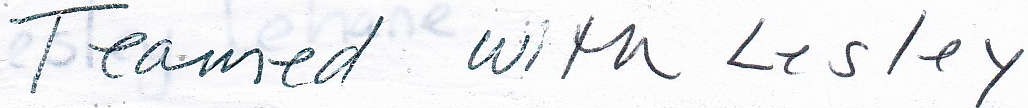 Phonemic AwarenessPhonics0	fr:rdtc l o �}  rlu { · ' ')Irf1J rltl.)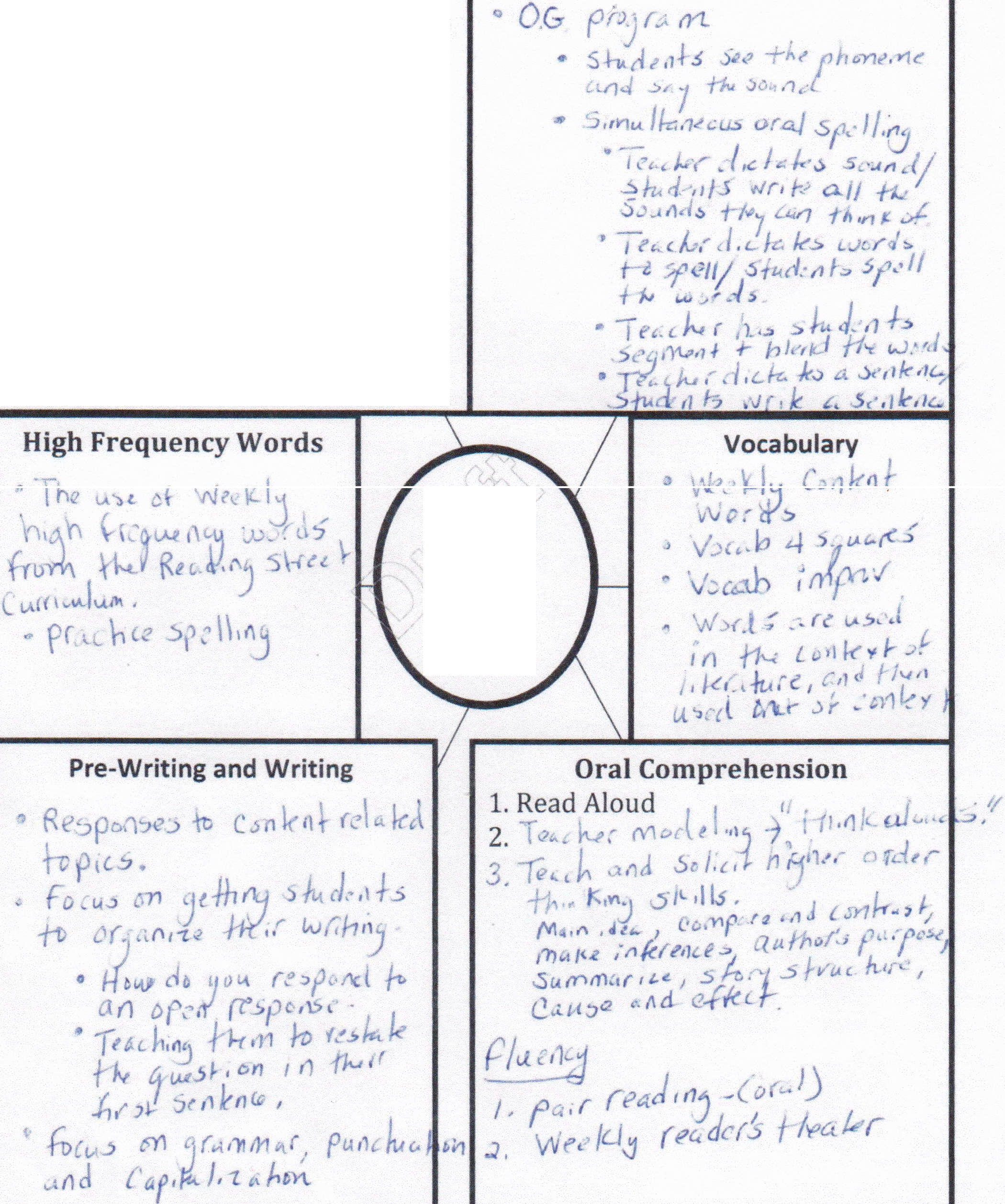 0	5t? J (YU '' 'jG>	P\ ·" (\ Jo'\'\r_,p s	,JClassClob